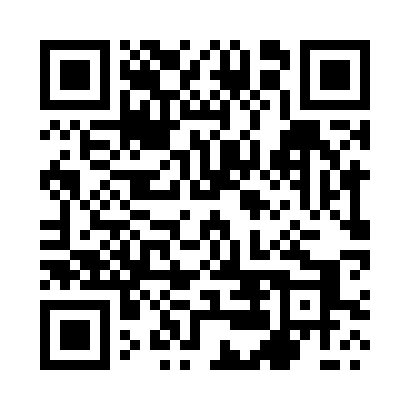 Prayer times for Soczewka, PolandWed 1 May 2024 - Fri 31 May 2024High Latitude Method: Angle Based RulePrayer Calculation Method: Muslim World LeagueAsar Calculation Method: HanafiPrayer times provided by https://www.salahtimes.comDateDayFajrSunriseDhuhrAsrMaghribIsha1Wed2:325:0912:395:478:0910:352Thu2:275:0812:395:488:1110:383Fri2:265:0612:395:498:1210:424Sat2:255:0412:385:508:1410:445Sun2:245:0212:385:518:1610:456Mon2:235:0012:385:528:1710:467Tue2:234:5812:385:538:1910:468Wed2:224:5612:385:548:2110:479Thu2:214:5512:385:558:2210:4810Fri2:204:5312:385:568:2410:4811Sat2:204:5112:385:578:2610:4912Sun2:194:5012:385:588:2710:5013Mon2:184:4812:385:598:2910:5014Tue2:184:4612:386:008:3110:5115Wed2:174:4512:386:018:3210:5216Thu2:164:4312:386:028:3410:5217Fri2:164:4212:386:038:3510:5318Sat2:154:4012:386:048:3710:5419Sun2:154:3912:386:058:3810:5420Mon2:144:3812:386:058:4010:5521Tue2:144:3612:386:068:4110:5622Wed2:134:3512:386:078:4310:5623Thu2:134:3412:396:088:4410:5724Fri2:124:3212:396:098:4510:5825Sat2:124:3112:396:108:4710:5826Sun2:124:3012:396:108:4810:5927Mon2:114:2912:396:118:4911:0028Tue2:114:2812:396:128:5111:0029Wed2:114:2712:396:138:5211:0130Thu2:104:2612:396:138:5311:0131Fri2:104:2512:396:148:5411:02